May 10, 2019Via Certified MailHeather BukowieckiIFIC Surety 334 Harris Hill Rd  Suite 102Williamsville, NY 14221 					RE:	Cancellation Notice 						Yardi Systems Inc						A-2017-2600575Dear Sir/Madam:	Please find under cover of this letter the Cancellation Notice filed with the Commission on behalf of Yardi Systems Inc because it is not acceptable.  The Penal sum of One Thousand Dollars ($1000) must be corrected to Ten Thousand Dollars ($10,000)  Please return the corrected Cancellation Notice with my office within 20 days of the date of this letter, preferably by overnight delivery to my office address listed above.  Sincerely,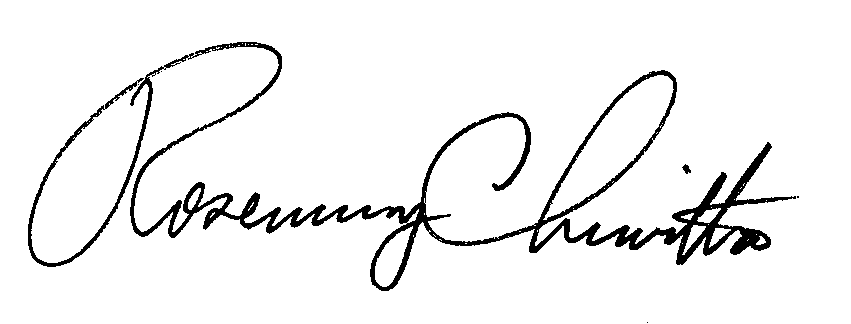 Rosemary ChiavettaSecretary of the CommissionRC:jbsCC: Yardi Systems Inc 200 Summit Lake Drive, Suite 260 Valhalla NY 10595 ( letter only )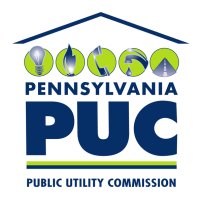  PUBLIC UTILITY COMMISSION400 NORTH STREET, KEYSTONE BUILDING, SECOND FLOORHARRISBURG, PENNSYLVANIA  17120IN REPLY PLEASE REFER TO OUR 